 
Projekt pod nazwą „Utworzenie i wdrożenie zintegrowanego programu dla KPSW” w ramach Programu Operacyjnego Wiedza Edukacja Rozwój 2014-2020 współfinansowanego ze środków Europejskiego Funduszu Społecznego 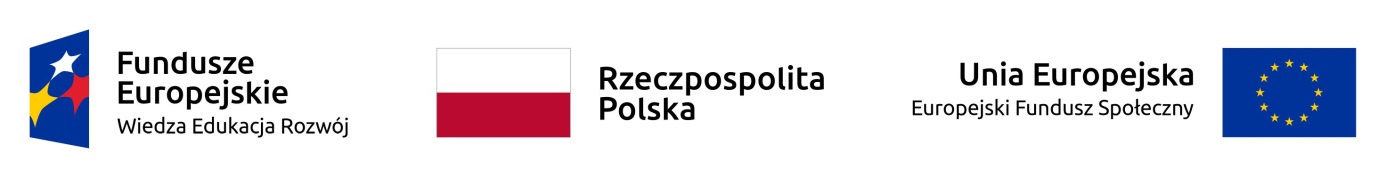 –––––––––––––––––––––––––––––––––––––––––––––––––––––––––––ZAŁĄCZNIK NR 1                                                                                                                  DO SIWZFORMULARZ OFERTY............................dnia……………................................................(pieczęć firmowa Wykonawcy)OFERTAKarkonoska Państwowa Szkoła Wyższa w Jeleniej Górzeul. Lwówecka 1858-503 Jelenia GóraNawiązując do ogłoszenia o przetargu nieograniczonym nr DAT - 2151-1/20 na: „Udzielenie przez Wykonawcę licencji na korzystanie z elektronicznych wersji publikacji książkowych dla Karkonoskiej Państwowej Szkoły Wyższej w Jeleniej Górze”. my niżej podpisani:…………………………………………..……………………………………………………………działający w imieniu i na rzecz:…………………………………………..……………………………………………………………(pełna nazwa Wykonawcy)Należy wpisać informacje dotyczące wszystkich Wykonawców wspólnie ubiegających się o udzielenie zamówienia, określając kto pełni rolę pełnomocnika (jeżeli dotyczy)posiadającego siedzibę …………………………………………..……………………………………………………………ulica nr domu kod pocztowy miejscowość…………………………………………..……………………………………………………………województwo								powiat…………………………………………..……………………………………………………………ADRES DO KORESPONDENCJI (jeżeli dotyczy)…………………………………………..……………………………………………………………telefon								telefax......................................... . pl. 			…..............................@.................................................Internet: http:							e-mailnr identyfikacyjny NIP …………….………………………… REGON ……………………………… po zapoznaniu się ze Specyfikacją Istotnych Warunków Zamówienia oferujemy:Wykonanie przedmiotu zamówienia w zakresie objętym specyfikacją istotnych warunków zamówienia za całkowitą cenę brutto (netto + obowiązujący podatek VAT)                             (liczbowo) ........................................................................................................................... zł  (słownie**:..............................................................................................................................................)cena netto** (liczbowo) ………....................................................... zł należny podatek VAT w wysokości .............. %, tj. (liczbowo) ….............................................złOferowana cena uwzględnia wszelkie koszty  konieczne do poniesienia celem terminowej 
i prawidłowej realizacji przedmiotu zamówienia.Oferowana cena jest ceną ryczałtową.   Uwzględnia ona wszystkie koszty - wszystkie elementy niezbędne do pełnego zrealizowania zamówienia - zgodnie z zapisami SIWZ. Zgodnie ze Specyfikacją Istotnych Warunków Zamówienia żadne niedoszacowanie, pominięcie, brak rozpoznania przedmiotu zamówienia nie będzie podstawą do żądania zmiany ceny umowy określonej w ofercie.Zobowiązujemy się wykonywać zamówienie w terminie : 12 miesięcy od daty podpisania umowyOświadczamy, że zgodnie z postanowieniami niniejszej SIWZ zatrudnimy (Wykonawca lub/i podwykonawca)  na podstawie umowy o pracę  wszystkie osoby wykonujące czynności przy realizacji niniejszego zamówienia Po zapoznaniu się ze Specyfikacją istotnych warunków zamówienia oraz z warunkami umownymi zawartymi w przekazanym wzorze umowy oraz w dokonanych w toku postępowania jego modyfikacjach, oświadczamy, że przyjmujemy wszystkie warunki Zamawiającego bez zastrzeżeń i zobowiązujemy się do zawarcia umowy na tych warunkach. Oświadczamy, że uważamy się związani niniejszą ofertą w ciągu 30 dni. Bieg terminu rozpoczyna się wraz z upływem terminu składania ofert.Oświadczamy, pod rygorem wykluczenia z postępowania, iż wszystkie informacje zamieszczone                  w naszej ofercie i załącznikach do oferty są prawdziwe.W przypadku wyboru naszej oferty zobowiązujemy się do zawarcia umowy w terminie i miejscu wyznaczonym przez Zamawiającego.      Wykonawca jest:mikroprzedsiębiorstwem	 TAK		 NIEmałym przedsiębiorstwem	 TAK		 NIEśrednim przedsiębiorstwem	 TAK		 NIEProszę zaznaczyć.Do niniejszej oferty dołączono jako załączniki:oświadczenie Wykonawcy dotyczące podstaw wykluczenia z postępowania,oświadczenie Wykonawcy dotyczące spełniania warunków udziału w postępowaniu,informacja o częściach zamówienia, których wykonanie Wykonawca zamierza powierzyć podwykonawcom lub wykonaniu zamówienia siłami własnymi,w przypadku gdy Wykonawca będzie polegał na zdolnościach lub sytuacji innych podmiotów, zobowiązanie tych podmiotów do oddania mu do dyspozycji niezbędnych zasobów na potrzeby realizacji zamówienia,Oświadczenie o przynależności lub braku przynależności do grupy kapitałowej według wzoru stanowiącego Załącznik nr 5 do Formularza oferty (art. 5 § 2 SIWZ) – należy złożyć w terminie 3 dni od zamieszczenia na stronie internetowej informacji, o której mowa w art. 86 ust. 5 ustawy (NIE NALEŻY ZAŁĄCZAĆ WW. OŚWIADCZENIA do oferty)..............................					...............................................................miejscowość,  data		  			    pieczęcie imienne i podpisy osób      uprawnionych do reprezentowania Wykonawcy*/       niepotrzebne skreślić**/     przy rozbieżności między ceną wyrażoną cyfrą a  słownie, ważne jest określenie słownie***/   pod pojęciem ceny należy rozumieć definicję zawartą w art. 3 ustawy z dnia 5 lipca 2001r. o cenach,          „cena – wartość   wyrażoną   w   jednostkach   pieniężnych,   którą   kupujący   jest   obowiązany   zapłacić          przedsiębiorcy   za   towar lub  usługę;  w  cenie  uwzględnia się podatek od towarów i usług oraz podatek          akcyzowy,   jeżeli   na   podstawie   odrębnych   przepisów   sprzedaż   towaru (usługi) podlega obciążeniu          podatkiem od towarów i usług oraz podatkiem akcyzowym”.	 
Projekt pod nazwą „Utworzenie i wdrożenie zintegrowanego programu dla KPSW” w ramach Programu Operacyjnego Wiedza Edukacja Rozwój 2014-2020 współfinansowanego ze środków Europejskiego Funduszu Społecznego –––––––––––––––––––––––––––––––––––––––––––––––––––––––––––––––––––––––––––…………………………..….……., dnia …………………. r.                                       (miejscowość)......................................................................(pieczęcie imienne i podpisy Wykonawcy  lubosób uprawnionych do reprezentowania Wykonawcy)Załącznik nr 2 do SIWZZamawiający:Karkonoska Państwowa Szkoła Wyższa w Jeleniej Górzeul. Lwówecka 1858-503 Jelenia GóraWykonawca:………………………………………………………………….……...........................................................(pełna nazwa/firma, adres, w zależności od podmiotu: NIP/PESEL, KRS/CEiDG)reprezentowany przez:………………………………………………………………………...(imię, nazwisko, stanowisko/podstawa do reprezentacji)Oświadczenie Wykonawcy składane na podstawie art. 25a ust. 1 ustawy z dnia 29 stycznia 2004 r.  Prawo zamówień publicznych (dalej jako: ustawa Pzp), DOTYCZĄCE PODSTAW WYKLUCZENIA Z POSTĘPOWANIA Na potrzeby postępowania o udzielenie zamówienia publicznego dla zadania pn.:„Udzielenie przez Wykonawcę licencji na korzystanie z elektronicznych wersji publikacji książkowych dla Karkonoskiej Państwowej Szkoły Wyższej w Jeleniej Górze”. prowadzonego przez KPSWJG, oświadczam, co następuje:OŚWIADCZENIA DOTYCZĄCE WYKONAWCY:Oświadczam, że nie podlegam wykluczeniu z postępowania na podstawie 
art. 24 ust. 1 pkt 12-22 ustawy Pzp.Oświadczam, że nie podlegam wykluczeniu z postępowania na podstawie 
art. 24 ust. 5 pkt 1 ustawy Pzp.…………….……. (miejscowość), dnia ………….……. r. 							   …………………………………………(podpis)Oświadczam, że zachodzą w stosunku do mnie podstawy wykluczenia z postępowania na podstawie
 art. …………. ustawy Pzp (podać mającą zastosowanie podstawę wykluczenia spośród wymienionych w art. 24 ust. 1 pkt 13-14, 16-20 lub art. 24 ust. 5 ustawy Pzp). Jednocześnie oświadczam, że w związku z ww. okolicznością, na podstawie art. 24 ust. 8 ustawy Pzp podjąłem następujące środki naprawcze:  ................................................................................................................................................…...........……………………………………………………………………………………………………………….……. (miejscowość), dnia …………………. r. 							…………………………………………(podpis)OŚWIADCZENIE DOTYCZĄCE PODMIOTU, NA KTÓREGO ZASOBY POWOŁUJE SIĘ WYKONAWCA:Oświadczam, że w stosunku do następującego/ych podmiotu/tów, na którego/ych zasoby powołuję się w niniejszym postępowaniu, tj.: ……………………….......……………………………… (podać pełną nazwę/firmę, adres, a także w zależności od podmiotu: NIP/PESEL, KRS/CEiDG) nie zachodzą podstawy wykluczenia z postępowania o udzielenie zamówienia na podstawie art. 24 ust. 1 pkt 13–22 i ust. 5 pkt 1 i pkt 8 ustawy. …………….……. (miejscowość), dnia …………………. r. 							…………………………………………(podpis)OŚWIADCZENIE DOTYCZĄCE PODANYCH INFORMACJI:Oświadczam, że wszystkie informacje podane w powyższych oświadczeniach są aktualne 
i zgodne z prawdą oraz zostały przedstawione z pełną świadomością konsekwencji wprowadzenia zamawiającego w błąd przy przedstawianiu informacji.…………….……. (miejscowość), dnia …………………. r. 							…………………………………………(podpis) 
Projekt pod nazwą „Utworzenie i wdrożenie zintegrowanego programu dla KPSW” w ramach Programu Operacyjnego Wiedza Edukacja Rozwój 2014-2020 współfinansowanego ze środków Europejskiego Funduszu Społecznego ––––––––––––––––––––––––––––––––––––––––––––––––––––––––––––––––––––––––––––––––––––––––––––––––––––Załącznik nr 3 do SIWZZamawiający:Karkonoska Państwowa Szkoła Wyższa w Jeleniej Górzeul. Lwówecka 1858-503 Jelenia GóraWykonawca:………………………………………………………………….……...........................................................(pełna nazwa/firma, adres, w zależności od podmiotu: NIP/PESEL, KRS/CEiDG)reprezentowany przez:………………………………………………………………………...(imię, nazwisko, stanowisko/podstawa do reprezentacji)Oświadczenie Wykonawcy składane na podstawie art. 25a ust. 1 ustawy z dnia 29 stycznia 2004 r.  Prawo zamówień publicznych (dalej jako: ustawa Pzp), DOTYCZĄCE SPEŁNIANIA WARUNKÓW UDZIAŁU W POSTĘPOWANIU 
Na potrzeby postępowania o udzielenie zamówienia publicznego dla zadania pn.:„Udzielenie przez Wykonawcę licencji na korzystanie z elektronicznych wersji publikacji książkowych dla Karkonoskiej Państwowej Szkoły Wyższej w Jeleniej Górze”. prowadzonego przez KPSWJG, oświadczam, co następuje:INFORMACJA DOTYCZĄCA WYKONAWCY:Oświadczam, że spełniam warunki udziału w postępowaniu określone przez Zamawiającego w Specyfikacji istotnych warunków zamówienia dot. przetargu nieograniczonego                                            nr DAT-2151-1/20…………….……. (miejscowość), dnia ………….……. r. 				                                              …………………………………………(podpis)INFORMACJA W ZWIĄZKU Z POLEGANIEM NA ZASOBACH INNYCH PODMIOTÓW:Oświadczam, że w celu wykazania spełniania warunków udziału w postępowaniu, określonych przez zamawiającego w Specyfikacji istotnych warunków zamówienia dot. przetargu nieograniczonego nr DAT-2151-1/20  polegam na zasobach następującego/ych podmiotu/ów:………………………………………………………………………...……………………………………………………………………………………………………………….……………………………, …………………………………………………………………………….……………………………, …………………………………………………………………………….……………………………, w następującym zakresie: ……………………………………............................................................................................................                                                    …………………………………………………………………………….……………………………, …………………………………………………………………………….……………………………, …………………………………………………………………………………………………………… (wskazać podmiot i określić odpowiedni zakres dla wskazanego podmiotu).…………….……. (miejscowość), dnia ………….……. r. 							…………………………………………(podpis)OŚWIADCZENIE DOTYCZĄCE PODANYCH INFORMACJI:Oświadczam, że wszystkie informacje podane w powyższych oświadczeniach są aktualne 
i zgodne z prawdą oraz zostały przedstawione z pełną świadomością konsekwencji wprowadzenia zamawiającego w błąd przy przedstawianiu informacji.…………….……. (miejscowość), dnia ………….……. r. 							…………………………………………(podpis) 
Projekt pod nazwą „Utworzenie i wdrożenie zintegrowanego programu dla KPSW” w ramach Programu Operacyjnego Wiedza Edukacja Rozwój 2014-2020 współfinansowanego ze środków Europejskiego Funduszu Społecznego 		–––––––––––––––––––––––––––––––––––––––––––––––––––––––––––––––	Załącznik nr 4 do SIWZ………..…...……………….……      pieczęć firmowa Wykonawcy		Dotyczy: przetargu nieograniczonego nr DAT-2151-1/20 dla zadania pn.:„Udzielenie przez Wykonawcę licencji na korzystanie z elektronicznych wersji publikacji książkowych dla Karkonoskiej Państwowej Szkoły Wyższej w Jeleniej Górze”. INFORMACJA O PODWYKONAWCACHNa potrzeby postępowania o udzielenie zamówienia publicznego Nr DAT-2151-1/20 informuję, że (odpowiednie zaznaczyć):   Wykonamy całe zamówienie siłami własnymi.   Przy pomocy podwykonawców wykonamy następujące części zamówienia: W przypadku zatrudnienia podwykonawców Wykonawca wypełnia niniejszą tabelą W przypadku zatrudnienia podwykonawców, oświadczamy że ponosimy całkowitą odpowiedzialność za działanie lub zaniechania wszystkich podwykonawców.Wartość lub procentowa część zamówienia, jaka zostanie powierzona podwykonawcy lub podwykonawcom: ………….................. …………………………..….……., dnia …………………. r.                  (miejscowość)                                                                                       ......................................................................         (pieczęcie imienne i podpisy Wykonawcy  lub    osób uprawnionych do reprezentowania Wykonawcy) 
Projekt pod nazwą „Utworzenie i wdrożenie zintegrowanego programu dla KPSW” w ramach Programu Operacyjnego Wiedza Edukacja Rozwój 2014-2020 współfinansowanego ze środków Europejskiego Funduszu Społecznego ––––––––––––––––––––––––––––––––––––––––––––––––––––––––––––––––––––––––			ZAŁĄCZNIK NR 5 ………...…………………                                                                                             DO SIWZpieczęć firmowa Wykonawcy		Dotyczy: przetargu nieograniczonego nr DAT-2151-1/20 dla zadania pn.:„Udzielenie przez Wykonawcę licencji na korzystanie z elektronicznych wersji publikacji książkowych dla Karkonoskiej Państwowej Szkoły Wyższej w Jeleniej Górze”. Z O B O W I Ą Z A N I Einnych podmiotów na podstawie art. 22a ustawy....................................................................................................................................................................(nazwa firmy lub imię i nazwisko innego podmiotu)....................................................................................................................................................................(siedziba firmy lub miejsce zamieszkania innego podmiotu )tel.:	…………………………, faks: ……………………, e-mail: …………………………zobowiązuję się oddać do dyspozycji Wykonawcy:....................................................................................................................................................................(podać nazwę Wykonawcy, a w przypadku wspólnego ubiegania się o zamówienia –wszystkich Wykonawców składających wspólnie ofertę)niezbędne zasoby na potrzeby realizacji zamówieniapotencjał techniczny lub zawodowy ( np. wykształcenie, kwalifikacje zawodowe, doświadczenie, potencjał techniczny wykonawcy lub osób skierowanych przez wykonawcę do realizacji zamówienia, umożliwiające realizację zamówienia na odpowiednim poziomie jakości)*ZAKRES I OKRES UDZIAŁU INNEGO PODMIOTU PRZY WYKONYWANIU ZAMÓWIENIA……….…………………………………………………………………………………………………………SPOSÓB WYKORZYSTANIA ZASOBÓW PRZY WYKONYWANIU ZAMOWIENIA …………………………………………………………………………………………………………………Oświadczam, że znany jest mi fakt, że odniesieniu do warunków dotyczących wykształcenia, kwalifikacji zawodowych lub doświadczenia, wykonawcy mogą polegać na zdolnościach innych podmiotów, jeśli podmioty te zrealizują usługi, do realizacji których te zdolności są wymagane. 
Projekt pod nazwą „Utworzenie i wdrożenie zintegrowanego programu dla KPSW” w ramach Programu Operacyjnego Wiedza Edukacja Rozwój 2014-2020 współfinansowanego ze środków Europejskiego Funduszu Społecznego ––––––––––––––––––––––––––––––––––––––––––––––––––––––––––––––––––––––––			ZAŁĄCZNIK NR 6………...…………………                                                                                             DO SIWZpieczęć firmowa Wykonawcy		Dotyczy: przetargu nieograniczonego nr DAT-2151-1/20 dla zadania pn.:„Udzielenie przez Wykonawcę licencji na korzystanie z elektronicznych wersji publikacji książkowych dla Karkonoskiej Państwowej Szkoły Wyższej w Jeleniej Górze”. OŚWIADCZENIEo przynależności lub braku przynależności do grupy kapitałowej*W związku z udziałem w postępowaniu o udzielenie zamówienia publicznego nr DAT-2151-1/20 po zapoznaniu się z informacją, o której mowa w art. 86 ust. 5 ustawy Prawo zamówień publicznych, zamieszczoną na stronie internetowej Zamawiającego, oświadczam/-my, iż: (odpowiednie zaznaczyć/wypełnić)nie należę/nie należymy do tej samej grupy kapitałowej w rozumieniu ustawy z dnia 16 lutego 2007 r. o ochronie konkurencji i konsumentów (Dz. U. z 2017 r. poz. 299), o której mowa w art. 24 ust. 1 pkt 23 ustawy z dnia 29 stycznia 2004 r. – Prawo zamówień publicznych, do której należą inni wykonawcy, którzy złożyli oferty w niniejszym postępowaniu,należę/należymy do tej samej grupy kapitałowej, o której mowa w art. 24 ust. 1 pkt 23 ustawy z dnia 29 stycznia 2004 r. – Prawo zamówień publicznych, co wykonawca/wykonawcy:……………………………………………………………….. (dane Wykonawcy)……………………………………………………………….. (dane Wykonawcy)którzy złożyli ofertę w niniejszym postępowaniu.UWAGA:Wykonawca ubiegający się o udzielenie zamówienia przekazuje niniejszy „Formularz” Zamawiającemu w terminie 3 dni od dnia zamieszczenia na stronie internetowej informacji,         o której mowa w art. 86 ust. 5 ustawy Pzp. W przypadku Wykonawców wspólnie ubiegających się o udzielenie zamówienia niniejsze Oświadczenie składa każdy z Wykonawców lub wspólników spółki cywilnej.W przypadku gdy Wykonawca przynależy do tej samej grupy kapitałowej, o której mowa                 w art. 24 ust. 1 pkt 23 ustawy pzp,  może przedstawić wraz z niniejszym oświadczeniem dowody, że powiązania z innym wykonawcą nie prowadzą do zakłócenia konkurencji                       w przedmiotowym postępowaniu zgodnie z art. 24 ust 11 PZP.  …………………………..….……., dnia …………………. r.                  (miejscowość)                                                                                                                        ..................................................................                                                                                                                                (pieczęcie imienne i podpisy Wykonawcy  lub                                                                                                                                                osób uprawnionych do reprezentacji 
Projekt pod nazwą „Utworzenie i wdrożenie zintegrowanego programu dla KPSW” w ramach Programu Operacyjnego Wiedza Edukacja Rozwój 2014-2020 współfinansowanego ze środków Europejskiego Funduszu Społecznego –––––––––––––––––––––––––––––––––––––––––––––––––––––––––––––––––––––––––––––––––––––––––––––––––––––             ZAŁĄCZNIK NR 7                                                                                                                  DO SIWZ………...……………….……pieczęć firmowa Wykonawcy		Dotyczy: przetargu nieograniczonego nr DAT-2151-1/20 dla zadania pn.:„Udzielenie przez Wykonawcę licencji na korzystanie z elektronicznych wersji publikacji książkowych dla Karkonoskiej Państwowej Szkoły Wyższej w Jeleniej Górze”. 
 WYKAZ USŁUG Wykonawca wykaże, że wykonał, a w przypadku świadczeń okresowych lub ciągłych również wykonuje,  w okresie ostatnich 3 lat przed upływem terminu składania ofert,   a jeżeli okres prowadzenia działalności jest krótszy - w tym okresie, co najmniej  1 zamówienie polegające na udzieleniu licencji na nieprzerwane korzystanie przez zamawiającego przez okres , co najmniej 12 miesięcy z elektronicznej wersji publikacji książkowych z listy liczącej co najmniej 1500 tytułów. 
* Do wykazu należy dołączyć referencje bądź inne dokumenty potwierdzające, że w/w usługi zostały wykonane należycie lub oświadczenie Wykonawcy, jeżeli z uzasadnionych przyczyn o obiektywnym charakterze Wykonawca nie jest w stanie uzyskać poświadczenia. …………………………..….……., dnia …………………. r.                  (miejscowość)                                                                 ………………………………………                                                                       (pieczęcie imienne i podpisy Wykonawcy  lub    osób uprawnionych do reprezentowania Wykonawcy) 
Projekt pod nazwą „Utworzenie i wdrożenie zintegrowanego programu dla KPSW” w ramach Programu Operacyjnego Wiedza Edukacja Rozwój 2014-2020 współfinansowanego ze środków Europejskiego Funduszu Społecznego –––––––––––––––––––––––––––––––––––––––––––––––––––––––––––––––––––––––––––––––––––––––––––––––––––––			                                                                                   ZAŁĄCZNIK NR 9                                                                                                                   DO SIWZUMOWA NR  ../DAT/2020( projekt umowy)zawarta ……….. pomiędzy Karkonoską Państwową Szkołą Wyższą  w Jeleniej Górze                 z siedzibą   w Jeleniej Górze przy ul. Lwóweckiej 18 ,  posiadającym numer identyfikacyjny                                                NIP 611-21-72-838 , zwanym dalej „Zamawiającym” 
reprezentowanym przez :               Mariana Ursela                    -      Rektora               Grażynę Malczuk                -      Kanclerza przy kontrasygnacie kwestora – Joanny Babczuk z jednej strony,   a : …………………………………………………………………………………………………..posiadającym numer identyfikacyjny NIP:  …………działającym na podstawie  …………………………………………………………………………………………..  reprezentowanym przez:       1. ……………………………………….zwanym dalej ”Wykonawcą ”,  z  drugiej strony, została zawarta umowa o następującej treści:§ 1Przedmiot umowy1. Zgodnie z wynikiem przetargu nieograniczonego ogłoszonego w Biuletynie   Zamówień Publicznych ………………. z dnia ……………., Zamawiający zleca, a Wykonawca przyjmuje do wykonania zadanie pn.:  „Udzielenie przez Wykonawcę licencji na korzystanie z elektronicznych wersji publikacji książkowych dla Karkonoskiej Państwowej Szkoły Wyższej w Jeleniej Górze”. 2. 	Szczegółowy zakres robót, sposób realizacji oraz warunki wykonania przedmiotu zamówienia określa:Specyfikacja Istotnych Warunków Zamówienia (dalej s.i.w.z.) oferta Wykonawcy złożona na etapie ubiegania się o udzielenie zamówienianiniejsza umowa.3. 	Przedmiotem zamówienia jest zakup usługi sieciowego dostępu do pełnotekstowej bazy danych  stanowiący załącznik nr 2 do umowy.Zamawiający wymaga:dostępu sieciowego kontrolowanego adresami IP oraz z innych adresów IP dla upoważnionych użytkowników Zamawiającego (dla pracowników i studentów Karkonoskiej Państwowej Szkoły Wyższej   w Jeleniej Górze) Dostęp do publikacji będzie możliwy bez wzglądu na używany przez czytelnika sprzęt (komputer stacjonarny, laptop, urządzenie mobilne) bezpośrednio   w oknie przeglądarki internetowej  obsługującej protokoły http i https; Z każdej udostępnionej publikacji będzie mogło jednocześnie korzystać do  pięciu czytelników jednocześnie;   Dostęp do publikacji oznacza prawo do wyświetlania, przeglądania i przeszukiwania pełnych treści publikacji elektronicznych wymienionych na ‘ liście tytułowej”;         5) Udostępnione publikacje można:- czytać na ekranie monitora w tym w trybie pełnoekranowym;- nawigować od elementów spisu treści do elementów tekstu głównego;- przeszukiwać tekstowo spis treści i tekst główny;- zaznaczać wybrane elementy tekstu  w celu ich późniejszego odszukania także po   ponownym zalogowaniu-  robić notatki i odczytywać je, także po ponownym zalogowaniuDostawca usługi zapewni także bezpośredni i stały dostęp do informacji statystycznych, powstałych wskutek aktywności jej czytelników, w tym w szczególności statystyk wykorzystania poszczególnych tytułów. §2Obowiązki stronNa podstawie art. 29 ust. 3a ustawy Zamawiający wymaga zatrudnienia na podstawie umowy                o pracę (w dowolnym wymiarze) wszystkich osób wykonujących czynności w zakresie realizacji przedmiotu zamówienia polegających na wykonywaniu pracy w rozumieniu przepisów ustawy        z dnia 26 czerwca 1974r. – Kodeks pracy (Dz.U. 2016r. poz 1666 ze zm.).Obowiązek określony w ust. 1 dotyczy również podwykonawców. Wykonawca jest zobowiązany zawrzeć w każdej umowie o podwykonawstwo stosowne postanowienia zobowiązujące podwykonawców do zatrudnienia na umowę o pracę wszystkich osób wykonujących czynności wskazane w ust. 1.Wykonawca lub podwykonawca zatrudni te osoby na czas realizacji zamówienia (umowy)              w okresie wykonywania czynności określonych w ust. 1.Nie później niż w dniu rozpoczęcia usługi określonych w ust. Wykonawca lub/i podwykonawca zatrudni na czas realizacji umowy osoby, o których  mowa w ust. 1.  Nie później niż w dniu rozpoczęcia usługi określonej w ust. 1  Wykonawca dostarczy imienny wykaz osób wykonujących czynności (określone w ust 1) przy realizacji zamówienia wraz                              z oświadczeniem o tym, że są zatrudnieni na podstawie umowy o pracę przed przystąpieniem do realizacji umowy. Określony powyżej imienny wykaz osób wraz z oświadczeniem/ oświadczeniami stanowić będzie załącznik do umowy.W trakcie realizacji zamówienia Wykonawca będzie zobowiązany dostarczyć na każde żądanie Zamawiającego dokumenty, o których mowa w ust.6. Każdorazowa zmiana osób nie wymaga aneksu do umowy. Wykonawca przedstawi zmienioną/uaktualnioną listę osób oddelegowanych do wykonania zamówienia do wiadomości zamawiającego zgodnie z zasadami o którym mowa                     w ust.6.Zamawiający zastrzega sobie prawo do przeprowadzenia kontroli w celu zweryfikowania, czy osoby wykonujące czynności przy realizacji zamówienia są osobami wskazanymi przez Wykonawcę w wykazie o którym mowa w ust 6.W przypadku powzięcia przez Zamawiającego informacji o naruszeniu przez Wykonawcę zobowiązania określonego w ust. 6 dotyczącego zatrudnienia osób na podstawie umowy o pracę, Zamawiający niezwłocznie zawiadomi o tym fakcie państwowa Inspekcje pracy celem podjęcia przez nia stosownego postępowania wyjaśniającego w tej sprawie.Wykonawca do faktury musi złożyć oświadczenie o zatrudnieniu wszystkich osób wskazanych             w wykazie, o którym mowa w ust 6, na podstawie umowy o pracę. Wykonawca przedmiot umowy wykona własnymi siłami bez udziału podwykonawców/                   z udziałem podwykonawców*:……….. ( nazwa i adres podwykonawcy oraz zakres prac, jeśli dotyczy)*   Wykonawca ponosi odpowiedzialność za działania osób/ podmiotów, którym powierza wykonanie określonych czynności związanych z wykonaniem przedmiotu umowy.§3Termin wykonania1. Wykonawca zobowiązuje się do wykonania przedmiotu umowy w okresie 12 miesięcy od daty zawarcia umowy.                       §4                         WynagrodzenieWynagrodzenie za udzielenie licencji i świadczenie usług, zgodnie z przeprowadzonym przetargiem wynosi: ……….. zł         słownie: ………………………………zł        w tym podatek VAT w wysokości ….co stanowi kwotę: …. zł        słownie: ……………………….  zł        wartość przedmiotu zamówienia bez podatku VAT (netto) wynosi: ……….… zł słownie: …………… złListę Publikacji wraz z cenami za ich udostępnienie określa załącznik nr 2 do Umowy. Zapłata Wynagrodzenia powiększonego o podatek VAT zgodnie z obowiązującą stawką nastąpi na podstawie faktury VAT, wystawionej przez Wykonawcę w terminie 7 dni od dnia rozpoczęcia świadczenia Usługi określonego w § 1 ust. 1 Umowy. Termin płatności Wynagrodzenia ustala się na 14 dni kalendarzowych od daty doręczenia faktury VAT Zamawiającemu.Wykonawca  może wycofać dowolną Publikację w dowolnym czasie w sytuacjach uzasadnionych prawem autorskim (np. w przypadku cofnięcia udzielonej Wykonawcy licencji na daną Publikację itp.). W wypadku wycofania Publikacji powiadomiona o tym fakcie zostanie osoba kontaktowa Zamawiającego wskazana w § 7 Umowy, a nie później niż w ciągu 14 dni od dnia zakończenia okresu obowiązywania Umowy określonego w § 1 ust. 1 Umowy, Zamawiającemu  zostanie przedstawiony raport zawierający listę wycofanych Publikacji. Na podstawie raportu, o którym mowa w zdaniu poprzedzającym, strony dokonają rozliczenia Wynagrodzenia należnego Wykonawcy. Za każdy dzień, kiedy dana Publikacja nie była dostępna, Zamawiającemu zwrócona zostanie kwota równa 1/365 (jednej trzysta sześćdziesiątej piątej) opłaty za daną Publikację.§ 5Oświadczenia StronWykonawca oświadcza, że posiada prawa do Serwisu i Publikacji umożliwiające realizację niniejszej Umowy.Właścicielem majątkowych praw autorskich do treści zawartych w Publikacjach są ich wydawcy.Właścicielem praw autorskich do plików z elektroniczną wersją wydań elektronicznych Publikacji jest WykonawcaZabronione są wszelkie działania naruszające, narażające na naruszenie, lub mające na celu naruszenie praw autorskich do Serwisu lub Publikacji, w szczególności próby łamania zabezpieczeń, próby nieautoryzowanego dostępu do baz danych i serwerów, dekompilacja programu przeglądarki plików itp. W razie stwierdzenia działań określonych w zdaniu poprzedzającym, dostęp do Serwisu i wszystkich Publikacji zostanie wstrzymany do czasu wyjaśnienia – w takim przypadku Zamawiającemu nie należy się zwrot opłaty za okres wstrzymania dostępu do Publikacji. Jednocześnie Zamawiający podejmie wszelkie działania adekwatne do swoich możliwości, zmierzające do wykrycia sprawcy naruszenia. § 6Wyłączenie odpowiedzialnościWykonawca nie odpowiada za jakiekolwiek szkody związane z korzystaniem z Serwisu, chyba że wynikają one z zawinionego, umyślnego działania Wykonawcy.§ 7PowiadomieniaWszelkie powiadomienia w związku z realizacją niniejszej Umowy powinny mieć dla swojej skuteczności formę pisemną i być doręczone osobiście / przesłane kurierem / listem poleconym lub zostać wysłane pocztą elektroniczną na następujące adresy:ZamawiającyOsoba: _______________________Adres: _______________________e-mail: _______________________ tel: ____________________WykonawcaOsoba: _______________________Adres: _______________________e-mail: _______________________ tel: ____________________§8Zmiana umowy1. Zgodnie z art. 144 Ustawy Pzp Zamawiający dopuszcza możliwość dokonania istotnych zmian w treści umowy, w stosunku do oferty na podstawie której dokonano wyboru Wykonawcy, co zostało zawarte w Ogłoszeniu oraz treści SIWZ, w przypadku wystąpienia co najmniej jednej z okoliczności wymienionych poniżej, z uwzględnieniem podawanych warunków ich wprowadzenia: 1.1. konieczność zmiany wynika z okoliczności, których nie udało się przewidzieć w dacie zawarcia umowy. 1.2. zmieniły się przepisy, których regulacje wpływają na prawa i obowiązki Stron. 1.3. zmiana jest korzystna dla Zamawiającego i nie może spowodować zwiększenia ceny wynikającej z oferty Wykonawcy. 1.4. zmiany albo rezygnacji z podwykonawcy będącego podmiotem, na którego zasoby Wykonawca powoływał się, na zasadach określonych w art. 22a ustawy Pzp, w celu wykazania spełniania warunków udziału w postępowaniu, o których mowa w art. 22 ust. 1 pkt 2) ustawy Pzp. Wykonawca jest obowiązany wykazać Zamawiającemu, iż proponowany inny podwykonawca lub Wykonawca samodzielnie spełnia je w stopniu nie mniejszym niż wymagany w trakcie postępowania o udzielenie zamówienia. 2. Określa się następujący tryb dokonywania zmian postanowień umowy:    a) zmiana postanowień zawartej umowy może nastąpić wyłącznie, za zgodą obu stron wyrażoną na piśmie, pod rygorem nieważności,   b) strona występująca o zmianę postanowień zawartej umowy zobowiązana jest do  udokumentowania zaistnienia powyższych okoliczności,   c) wniosek o zmianę postanowień zawartej umowy musi być wyrażony na piśmie. 3. Strona występująca o zmianę postanowień zawartej umowy zobowiązana jest do pisemnego wykazania zasadności wprowadzenia zmian. §9
Odstąpienie od umowyOprócz przypadków wymienionych w treści tytułu XV Kodeksu cywilnego stronom przysługuje prawo odstąpienia od umowy w następujących sytuacjach:1.	Zamawiającemu przysługuje prawo do odstąpienia od umowy:1.1.	W razie wystąpienia istotnej zmiany okoliczności, powodującej, że wykonanie umowy nie leży w interesie publicznym, czego nie można było przewidzieć                  w chwili zawarcia umowy - odstąpienie od umowy w tym przypadku może nastąpić w terminie 30 dni od otrzymania wiadomości o powyższych okolicznościach.1.2.	Zostanie ogłoszona upadłość lub rozwiązanie firmy Wykonawcy.1.3.	Zostanie wydany nakaz zajęcia majątku Wykonawcy.1.4.	Wykonawca nie wywiązał się z organizacji dostępu online zgodnie z zawarta Umową pomimo wezwania Zamawiającego złożonego na piśmie.2.	Wykonawcy przysługuje prawo odstąpienia od umowy, w szczególności jeżeli Zamawiający:2.1.	nie wywiązuje się z obowiązku zapłaty faktury mimo dodatkowego wezwania w terminie jednego miesiąca od upływu terminu zapłaty faktury określonego w niniejszej umowie.2.2.	zawiadomi Wykonawcę, iż wobec zaistnienia uprzednio nieprzewidzianych okoliczności  nie będzie mógł spełnić swoich zobowiązań umownych wobec niego.3.    	Odstąpienie od umowy winno nastąpić w formie pisemnej, pod rygorem nieważności takiego oświadczenia, i powinno zawierać uzasadnienie faktyczne i prawne.§ 10Postanowienia końcoweUmowa zostaje zawarta na czas jednego roku i jej obowiązywanie może zostać przedłużone na mocy stosownego aneksu. W takim przypadku postanowienia Umowy, w szczególności dotyczące daty rozpoczęcia i zakończenia świadczenia Usług, stosuje się odpowiednio.Strony zgodnie postanawiają wyłączyć możliwość rozwiązania niniejszej Umowy z innych niż ważne powodów. Niniejsza Umowa może zostać rozwiązana przez każdą ze stron z ważnych powodów (takich jak np. likwidacja instytucji Subskrybenta) za 3-miesięcznym wypowiedzeniem złożonym w formie pisemnej pod rygorem nieważności.Wszelkie zmiany Umowy wymagają formy pisemnej pod rygorem nieważności.Załączniki do niniejszej Umowy stanowią jej integralną część.Umowę sporządzono w dwóch jednobrzmiących egzemplarzach, po jednym dla każdej ze stron.Wszelkie spory powstałe w związku z interpretacją zapisów lub realizacją niniejszej Umowy będą rozwiązywane w drodze negocjacji między Stronami, a w przypadku niemożności rozwiązania sporów drogą polubowną, Strony wskazują do ich rozstrzygnięcia sąd powszechny właściwy miejscowo dla siedziby Wydawcy.Wydawca informuje, że jako administrator danych przetwarza dane osobowe reprezentantów i przedstawicieli Subskrybenta, w tym osób wskazanych do kontaktu, w celu koordynacji współpracy i bieżącego kontaktu. Osoba, której dane dotyczą ma prawo dostępu do treści swoich danych oraz ich poprawiania. Podanie danych osobowych jest dobrowolne.Załączniki:Oferta Wykonawcy, Wykaz tytułów książek w formie elektronicznejWykaz numerów IPOświadczenie o liczbie autoryzowanych użytkowników    e)   Imienny wykaz osób wraz    z oświadczeniem/oświadczeniami wykonujących czynności  przy    realizacji zamówienia WYKONAWCA                                                                            ZAMAWIAJACYLp.Opis części zamówienia, które Wykonawca zamierza powierzyć podwykonawcom Firma Podwykonawcy1231234…………………………………., data: ……………Miejscowość……………………………………………………(pieczęcie imienne i podpisy osób uprawnionych do reprezentowania Wykonawcy)Lp.Odbiorca *  Adres, telefonWartość zadania ogółem w złOkres realizacji wg umowyOkres realizacji wg umowyNazwa wykonanej usługiNumer dokumentu          w załączeniu potwierdzającego należyte wykonanie usługLp.Odbiorca *  Adres, telefonWartość zadania ogółem w złrozpoczęciezakończenieNazwa wykonanej usługiNumer dokumentu          w załączeniu potwierdzającego należyte wykonanie usług1234567